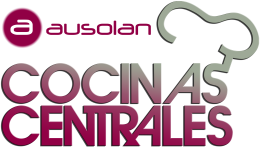 BONOS ESPORÁDICO  C.E.I.P. DULCINEA              BONO 				CEIP. DULCINEA1- DATOS ALUMNA/O:PRECIO BONO:Los alumnos que vayan a ser esporádicos, deben de disponer de bono.Un mismo bono, es válido tanto para el servicio MATINAL Y AMPLIACIÓN.El bono se adquiere una vez realizada la transferencia bancaria, en nuestra cuenta de Santander  nº ES20 0049 6692 83 2016318511, y posteriormente entregando el justificante de pago junto a ésta inscripción, a la coordinadora del comedor, en ese mismo momento, le será entregado el bono adquirido.El bono adquirido, tiene validez para el año 2022/23.2 - FORMA DE PAGOMEDIANTE TRANSFERENCIANO OLVIDE PONER EL NOMBRE DEL NIÑ@ Y EL CODIGO DEL CENTRO Nº 58AVISO:En el momento en el cual el colegio pase a Escenario IV: Escenario sin problemas de COVID-19 tal como indica la RESOLUCIÓN CONJUNTA DE LAS VICECONSEJERÍAS DE POLÍTICA EDUCATIVA Y DE ORGANIZACIÓN EDUCATIVA POR LA QUE SE DICTAN INSTRUCCIONES SOBRE MEDIDAS ORGANIZATIVAS Y DE PREVENCIÓN, HIGIENE Y PROMOCIÓN DE LA SALUD FRENTE A COVID-19 PARA CENTROS EDUCATIVOS EN EL CURSO 2020-2021 (CONSOLIDADA) – 28 DE AGOSTO, se aplicará la misma cuota vigente en el curso 2019-2020.3- INFORMACIÓN SANITARIA BÁSICAEl niño/a es alérgico/a?  SI   NO    (En caso afirmativo es obligatorio rellenar la ficha de alergias y entregarla junto con el informe médico a la coordinadora.)Detallar otras enfermedades y/o observaciones a tener en cuenta.4- AUTORIZACIONESDoy/damos el consentimiento a cargar al número de cuenta facilitada los recibos del servicio de comedor.Autorizo/amos que la imagen de mi hijo/a pueda aparecer en fotografías, siempre y cuando la publicación tenga por finalidad divulgar las actividades del servicio, únicamente a nivel interno y siempre dentro de la propia comunidad educativa. De conformidad con el artículo 18.1 de la Constitución Española y con la Ley Orgánica 1/1982, sobre el derecho al honor, a la intimidad personal, familiar y a la propia imagen, y conforme con la ley Orgánica 23/2006, sobre la propiedad intelectual.Ausolan le informa que los datos recogidos en este formulario se recogen con la finalidad de gestionar el servicio  matinal así como para facturar el servicio. Los datos que recogemos y tratamos son los necesarios para identificarle en nuestros sistemas que disponen de las medidas de seguridad adecuadas al tratamiento. Si hubiera algún cambio en los datos recogidos, le rogamos nos lo notifique inmediatamente.Para poder tratar estos datos Ausolan requiere de la aceptación de las condiciones generales mediante su firma más abajo. Los datos proporcionados se conservarán durante el tiempo en que sea usuario del servicio y posteriormente durante el tiempo que la legislación haya establecido.Las personas interesadas tienen derecho a acceder a sus datos personales, así como a solicitar la rectificación de los datos inexactos. Así mismo podrá solicitar la supresión, la oposición y en determinadas circunstancias la limitación del tratamiento y la portabilidad de los datos.Podrá ejercitar materialmente sus derechos a través del correo lopd@ausolan.com aportando una acreditación de su identidad. Puede dirigirse a la Agencia Española de Protección de Datos si no está de acuerdo con la atención recibida respecto a sus derechos.En Alcalá de Henares, a…… de………………………………….. de 202…Fdo. Padre / madre                                                                  CEIP. DULCINEA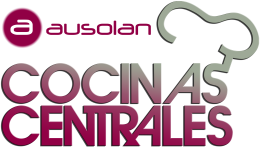 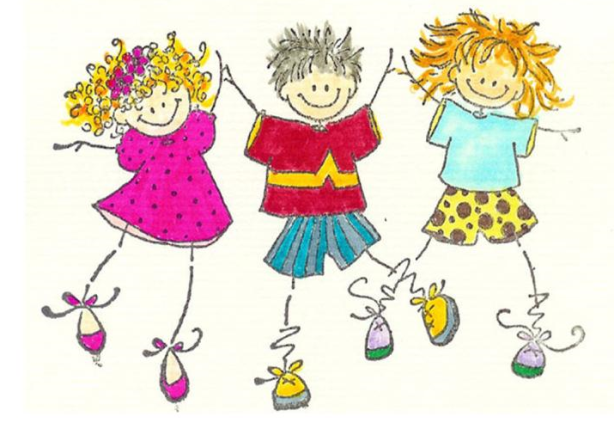 APELLIDOS: APELLIDOS: NOMBRE: CURSO: MADRE (nombre y apellidos):DNI:PADRE (nombre y apellidos):DNI:CORREO ELECTRÓNICO 1:CORREO ELECTRÓNICO 2:CORREO ELECTRÓNICO 1:CORREO ELECTRÓNICO 2:TELÉFONOS DE CONTACTO:Nombre:   ............................................................................. Parentesco:...................................... Teléfono:......................................Nombre:   ..............................................................................Parentesco:..................... ……………….Teléfono:......................................TELÉFONOS DE CONTACTO:Nombre:   ............................................................................. Parentesco:...................................... Teléfono:......................................Nombre:   ..............................................................................Parentesco:..................... ……………….Teléfono:......................................BONO PRECIO  PRECIO 2 Servicios10,60 €10 Servicios31,75 €IBANIBANIBANIBANENTIDADENTIDADENTIDADENTIDADOFICINAOFICINAOFICINAOFICINAD.CD.CNª DE CUENTA Nª DE CUENTA Nª DE CUENTA Nª DE CUENTA Nª DE CUENTA Nª DE CUENTA Nª DE CUENTA Nª DE CUENTA Nª DE CUENTA Nª DE CUENTA ES2000496692832016318511